Základná škola, Školská 389, Sačurov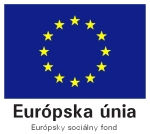 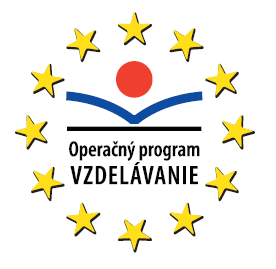      Meno a priezvisko: .....................................................................    Trieda: ...................Usporiadaj od najstaršieho po najmladšie :  ____________________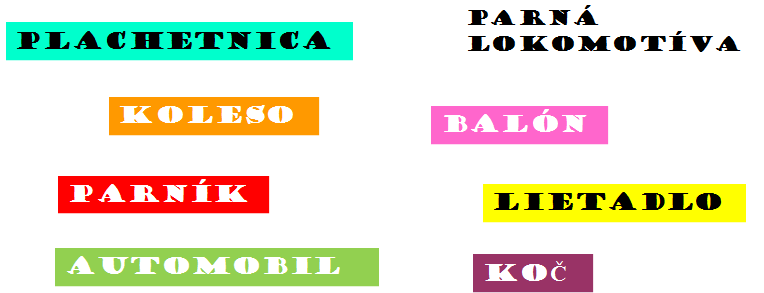 ____________________________________________________________________________________________________________________________________________Rozhodni, áno, či nie ?Lekári v stredoveku patrili k remeselníkom.Hlavným zamestnaním pre 100 rokmi bolo poľnohospodárstvo.Približne pred 500 rokmi sa Európania začali usídľovať v Afrike.Prvé lode poháňali veslári.Dejiny ľudstva sa začali pred 2000 rokmi.Lovci mamutov si stavali príbytky z dreva a hliny.Roztrieď :čo patrí dedine a čo mestu ? 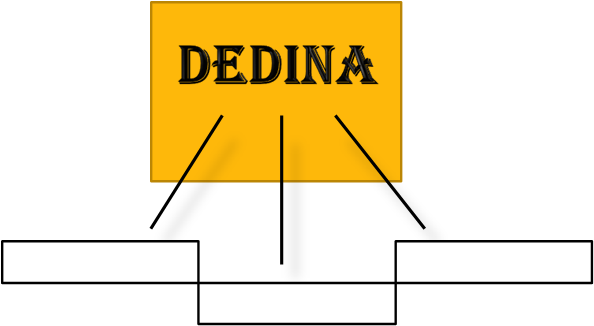 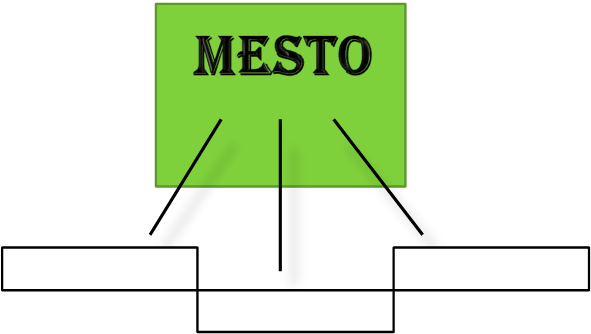 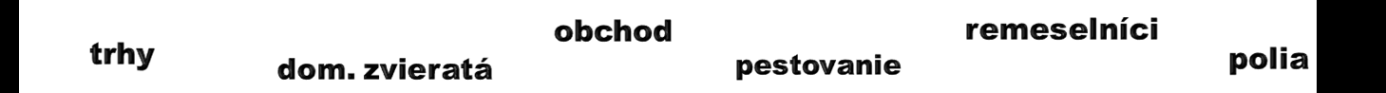 Dejepis 5.ročník : Človek v premenách času a priestoru          ©  by 2011 Mgr. Iveta Šaffová      	  	Usporiadaj neposlušné slabiky : DISCOHRA                                   .....................................PRADOVA                                    .....................................MENÍKSELRE                                 .....................................BILAUMOTO                                 .....................................NETRÁRLEKE                                .....................................ZÁVICILICIA                                 .....................................LÓNIEKO                                     .....................................NIAVASLO                                   .....................................CEFUNI                                        .....................................Správne pomenuj obrázky a priraď k osobám ich zásluhy :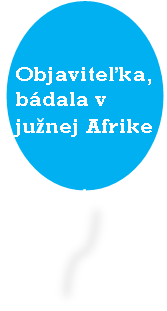 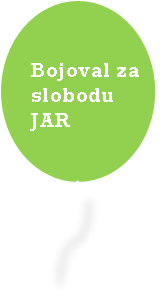 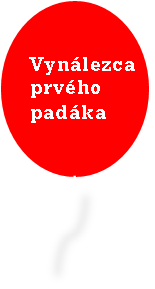 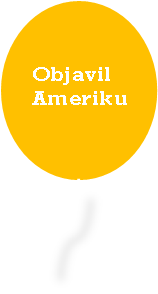 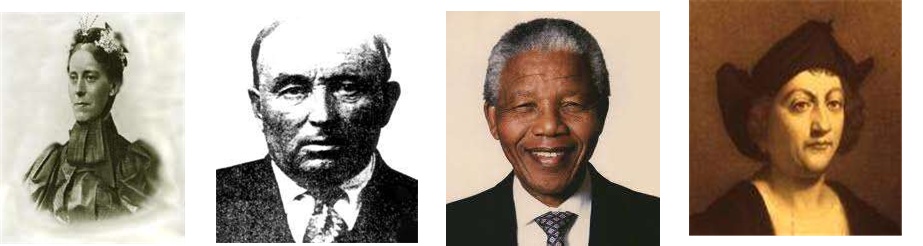  ...............................     ...................................   .....................................    .................................... Doplň :V období sťahovania ..............................  na naše územie prišli ...................... .Pred 500 rokmi ................. objavili nový svetadiel ............................... .Pred vyše 100 rokmi sa na cestách objavil prvý .......................... .V kolóniách často dochádzalo k .................................. a ...................... voči domorodému obyvateľstvu.Vikingovia sa doplavili až do .......................... a............................... . Dejepis 5.ročník : Človek v premenách času a priestoru          ©  by 2011 Mgr. Iveta Šaffová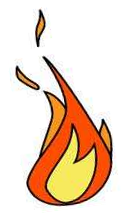 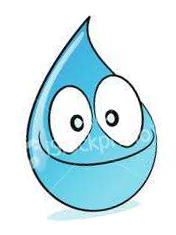 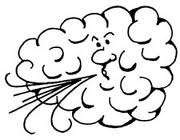 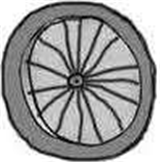 Prečiarkni, čo nepatrí do radu:  oheň, voz, voda, vietor, rod, kolesokolónie, vysťahovalectvo, otroci, nespravodlivosť, balónmesto, dedina, Kolumbus, hradisko, remeslá, lietadlo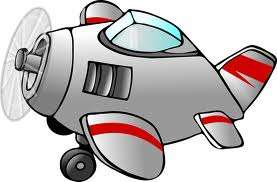 zberač, lovec, roľník, remeslá, revolúcia, automobilZaraď obrázky do príslušných časových období: 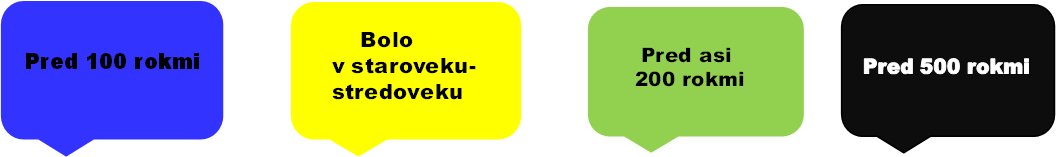 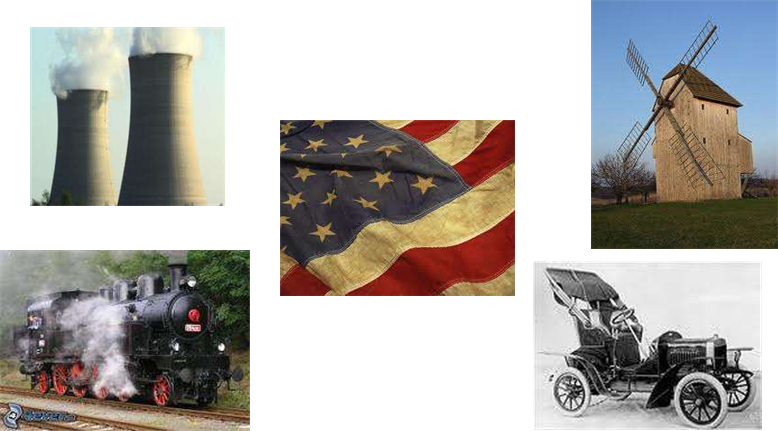 Šípkami spoj správne dvojice : 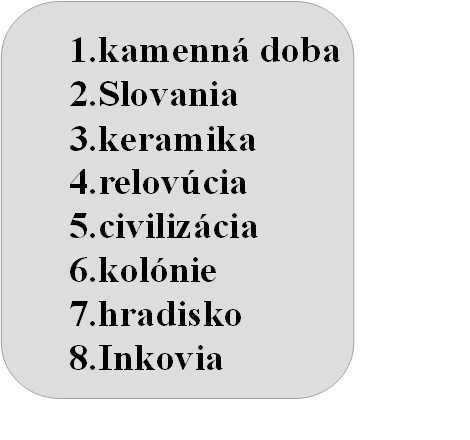 Dejepis 5.ročník : Človek v premenách času a priestoru          ©  by 2011 Mgr. Iveta Šaffová